Publicado en Madrid el 18/01/2023 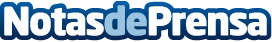 OK Mobility presenta en FITUR su revolucionaria Wallet B2B para empresas y agencias del sector turísticoEmpresas y agencias de viajes podrán disponer de días de movilidad a un precio fijo y con disponibilidad garantizadaDatos de contacto:Dpto. Comunicación OK Mobility971 430 590Nota de prensa publicada en: https://www.notasdeprensa.es/ok-mobility-presenta-en-fitur-su Categorias: Finanzas Automovilismo Madrid Turismo Industria Automotriz http://www.notasdeprensa.es